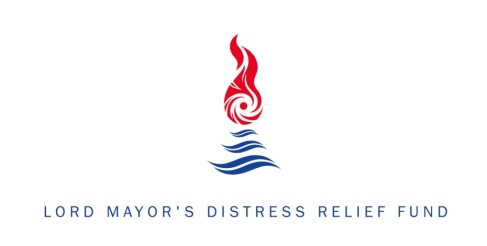 About Lord Mayor’s Distress Relief Fund The Lord Mayor’s Distress Relief Fund (LMDRF) is Western Australia’s official State emergency fund.The Lord Mayor’s Distress Relief Fund (LMDRF) was established in 1961, following the disastrous Dwellingup fires where 123 people were left homeless. The LMDRF was established in conjunction with the State Government to provide financial assistance to individuals for the alleviation and relief of distress, suffering and personal hardships, brought about by any disaster or emergency within Western Australia declared by the Western Australian Government or for which the LMDRF Board considers assistance is warranted.The perpetual fund is incorporated under the Charitable Collections Act and has Australian Taxation Office tax deductibility status. The LMDRF is administered by an independent Board which consists of up to 15 members.The City of Perth has donated administrative and other support services to the LMDRF since its inception. The City of Perth seeks no reimbursement for the costs associated with providing support to the LMDRF. This means 100 per cent of donations raised through appeals goes directly to those in need.The LMDRF was established in 1961 and has raised significant funds to assist those impacted by many disasters, including more recently the Yarloop/Waroona Fires (2016), Esperance Fires (2015), Dwellingup Fires (2007), Toodyay Fire Appeal (2010), two appeals for the Gascoyne and Mid-West Floods and the Perth Hills Fire (2011), Parkerville Fire Appeal (2014), Esperance Fires Appeal (2015).For more information go to www.appealswa.org.au or www.facebook.com/Distress.Relief.FundThe objectives of the LMDRF are-  to provide a permanent fund for the alleviation and relief of distress, suffering, hardship and misfortune to individuals brought about by any disaster or emergency of a general application which has been declared as such by the Western Australian government through the Fire and Emergency Services Authority of Western Australia (FESA);- to provide relief and aid as determined by the Board of the Fund from time to time to individuals undergoing such distress, suffering, hardship or misfortune brought about by any event mentioned above; and- to provide assistance to individuals for the alleviation and relief of distress, suffering, hardship or misfortune following a minor localised disaster.About Wooroloo FiresAn out of control fire started in Wooroloo on February 1 and raged across Perth’s north-eastern suburbs, destroying homes and threatening lives.The LMDRF launched an appeal for the Wooroloo and Hills Bushfire on February 3.The Wooroloo and Hills Bushfire Appeal has now closed to public donations. All questions related to donationsCan I still donate? The Wooroloo and Hills Bushfire Appeal has now closed to public donations. Fundraising activities are still running until the 30 June.Can we donate clothes, items for animals and food?Local governments, the Department of Communities and the Australian Red Cross are not actively seeking any physical donations at this time and are encouraging financial donations through the LMDRF. Any food donations should be directed to SecondBite, Foodbank or OzHarvest so distribution can be coordinated. These organisations will then lead a coordinated response for food donations. How can I volunteer or offer accommodation assistance?If you want to volunteer your time to help with the bushfires, or offer accommodation, please register with Volunteering WA who will pass on your details to the relevant organisations:Register to offer accommodation Register to volunteer to help Emergency relief organisations are on hand to assist people affected by the devastating bushfires and Volunteering WA are working together with them.Please hold any donations until after this incident has eased as we are unable to process an influx of goods while we are focusing on the response.Can I set up a donation page on behalf of LMDRF? The Wooroloo and Hills Bushfire Appeal is now closed. Requests to fundraise on behalf of the Lord Mayor’s Distress Relief Fund for the Wooroloo and Hills Bushfire are no longer open. Fundraisers already authorised to fundraise on behalf of the LMDRF can still continue – funds need to be remitted by 30 June. The appeal has now closed, can I still submit an application for financial assistance if I was impacted by the fire?Yes. Fundraising activities will continue until 30 June. All applicants are encouraged to continue submitting their applications. All questions related to applicationsWho is eligible to receive financial assistance?Everyone impacted within the designated Wooroloo and Hills bushfire zone and has suffered loss of property is encouraged to apply for assistance through the LMDRF. The below applies for individuals: The applicant must be an individual who is an owner or occupier and has had property destroyed or damaged as a direct result of the Wooroloo and Hills Bushfire as defined by the area declared as a disaster by the Department of Fire and Emergency Services. Multiple applications for the same address and category can be received if it has been confirmed there were multiple dwellings at that address and the Lord Mayor’s Distress Relief Fund’s Board is satisfied by reasonable means that separate households existed. In the event multiple households live in one dwelling, only one application will be received. The applicant must submit a claim to their relevant local government authority’s local recovery committee. Applications are available for download from the City of Swan, the Shire of Mundaring and the Lord Mayor’s Distress Relief Funds websites: www.swan.wa.gov.au/bushfire2021www.mundaring.wa.gov.auwww.appealswa.org.auApplication forms are also available from the affected local government offices. How is financial assistance paid and what can it be used for? All financial assistance is in the form of a grant which will be deposited to your nominated bank account. The amount of the grant is dependent on which category for assistance you qualify for. It is not a loan, it is for you to use however you need in order to support your specific needs; whether immediate or to contribute towards any rebuild. We recommend speaking with a financial counsellor to assist determine the best way to utilise the grant based on your individual and unique needs. How do affected people register to receive financial assistance? Assistance is available to residents of the Shire of Mundaring and City of Swan who suffered personal hardship due to the loss or damage to their primary residence, property, furniture or personal effects as a result of the Wooroloo and Hills Bushfire. Applications are available for download from the City of Swan and the Shire of Mundaring and the Lord Mayor’s Distress Relief Funds websites: www.swan.wa.gov.au/bushfire2021www.mundaring.wa.gov.auwww.appealswa.org.auApplication forms are also available from your local government offices. A Local Recovery Committee for the Shire of Mundaring and the City of Swan has been established from representatives of the local government authority. The Local Recovery Committees will receive and assess claims and make recommendations to the Board of the Lord Mayor’s Distress Relief Fund on an appropriate level of assistance for individual claims.Please be aware that the final decision regarding the extent of assistance for each claim rests with the Board of the Lord Mayor’s Distress Relief Fund.I am a joint owner of a property with my ex-partner. We are now separated. Can we put in separate applications?No. We can only accept one application per property owner. Therefore, as joint property owners, a joint application needs to be submitted.I own two or more houses on one property; can I make more than one claim? We can accept one application per property owner. If multiple dwellings have been confirmed on one property, please ensure all loss is recorded on your application form to assist with the assessment process.  I rent a house that was destroyed and the owner has already put in an application. Can I put in an application for the same property? Yes, as an occupier you are eligible to apply for assistance. Please ensure your personal house contents are listed on the form, including any other items you own and were destroyed or damaged such as shed contents, play equipment or pot plants etc.What do I record under property loss?If you have lost your whole house and all contents, there is no requirement to list each individual item lost. Please state house 100 per cent destroyed and contents 100 per cent destroyed. Where there is partial loss or damage to property, please state the loss as accurately as possible. In total, how many applications have been received?156.How long does it take, generally, once the application assessment has reached the LMDRF and how can people check on the status of their application from this point onwards?Once finalised and validated claims are lodged with the LMDRF funds it will be released within seven days from Board approval.The preference is for individuals to contact their LGA at present. The LMDRF can provide a status update on each applicant weekly and as money is released. All questions related to disbursement How will the money be spent or distributed? Where do the funds go?The Fund is working with the affected local governments and the State Recovery Coordinator to ensure money is disbursed directly to those who need it. All administration costs are absorbed by the City of Perth so 100 percent of funds raised will go directly to those in need. While we can’t replace what people have lost, we can help ease the financial burden.Will residents have to wait long for their financial assistance payments?How is the total pool of funding going to be divided up and allocated? The Lord Mayor’s Distress Relief Fund will disburse two thirds of the funds as quickly as possible, with a third held back to support emerging needs over the medium to long term.To date the following allocations have been made in consultation with the impacted Local Governments and the State Recovery Group:Rapid Response GrantOwner/occupiers or occupiers who have had total loss of their home and contents. (Amount: $25,000)Categories for assistance to individuals in the declared area. For Owners / Owner Occupiers of properties impacted by the bushfire there are three levels of LMDRF grant assistance available as follows: Level One shall apply in those instances where the place of residence and contents have been totally destroyed (Amount: $25,000 – excludes Rapid Response Grant)Level Two shall apply in those instances where the place of residence has sustained structural damage and contents have been damaged (e.g. verandah, gutters/downpipes, outdoor decking) (Amount: TBD)Level Three shall apply in those instances where there has been other property damage / loss that is personal property (e.g. sheds, fencing, water tanks, power poles, telecommunications, pumps, machinery, tools, other equipment). NOTE FOR LG USE: Priority is to be given to applicants who have damage / loss of fencing, water tanks and sheds. (Amount: TBD)For Occupiers (those renting) of properties impacted by the bushfire there are two levels of LMDRF grant assistance available as follows: 
Level Four shall apply in those instances where the house contents have been totally destroyed as a consequence of the house being totally destroyed; (Amount: TBD – excludes Rapid Response Grant)Level Five shall apply in those instances where there has been partial damage/loss of house contents (e.g. contents of shed, tools, machinery, other equipment) .(Amount: TBD)Grant for BAL Assessment FeesAn amount of up to $2,000 to assist with additional costs associated with BAL approvals, when individuals are ready to rebuild. Next stepsTo address immediate needs identified when meeting with LGA’s, the Board has requested all applications for other property loss which identify loss/damage to fencing, sheds and water tanks be dealt with by LGAs as the priority. The Board will be making an announcement shortly on assistance to other applicants. Why has the LMDRF knocked back X applicant?If an applicant is wanting an update, it is best they check with their local government for clarification in the first instance. What is the current status of disbursements? The fund has made disbursement of a total of $ 3,547,000 being an initial amount of $25,000 to 77 people followed by a second tranche of $25,000 to 64 people.The Fund is now receiving applications from local governments for Level 2, 3 and 5.What are the funding amounts people can receive for each of these levels/categories? The final set amounts are not predetermined until the total magnitude of applications is known or made clear.Regarding totally destroyed categories, I understand that owners are getting $50k, but tenants are only getting $25k – what is the rationale?  The purpose for the second $25,000 to owner/occupiers and owners who have lost everything is in recognition they have not only lost their primary residence (as have tenants), they have lost major personal assets which may require immediate action to make safe or to help facilitate a quick recovery.We would like more clarity on the criteria for partial damage. Will residents receive a lump sum or will applications be assessed on a case by case basis?  All applications are assessed against the criteria however there have been a small handful of applications which have unique circumstance; these have been worked through with the relevant Local Government on a case by case basis.Disbursements will be provided as a lump sum in the first instance. As applications are received by the Fund further analysis will be undertaken on the level of loss within each category and it may be decided to split categories further to allocate different grant amounts.Applying for a BAL assessment and the $2k grant, how will people apply?  Do they need to apply separately?  What if they have already made an application for the LMDRF?The LMDRF has approved $172k to be put aside to provide up to $2,000. The process for applying for this is being worked through with the relevant LGAs.  